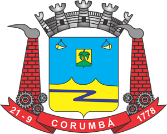 Informações do EmitenteESTADO DE MATO GROSSO DO SULPREFEITURA MUNICIPAL DE CORUMBÁSECRETARIA MUNICIPAL DE GESTÃO E PLANEJAMENTOCENTRO MUNICIPAL DE SAÚDE OCUPACIONAL E PERICIA DOS SERVIDORESCAT - Comunicação de Acidente de TrabalhoNúmero da CAT:Informações do EmpregadorInformações do AcidentadoInformações do AcidenteLocal e Data	Assinatura e carimbo do emitenteInformações do Atestado MédicoLocal e Data	Assinatura (*) e carimbo (legível) do médico com CRM/UFCadastrada em:* A apresentação do atestado médico original, com as informações de identificação do médico assistente, substituí o prenchimento deste campo.EmitenteData EmissãoTipo de CATComunicação ÓbitoFiliaçãoE-mailRazão Social/NomeTipo/Num DocCNAECEPTelefoneBairroEstadoEndereçoMunicípioNomeNome da MãeData de NascimentoSexoSexoSexoGrau de InstruçãoEstado CivilRemuneraçãoRemuneraçãoRemuneraçãoCTPSIdentidadePIS/PASEP/NITCEPCEPCEPEndereçoBairroEstadoMunicípioMunicípioMunicípioTelefoneCBOCBOCBOAposentadoriaÁreaÁreaÁreaData do AcidenteHora do AcidenteHoras TrabalhadasTipoHouve Afastamento?Reg. PolicialLocal do AcidenteEsp. LocalCNPJ / CGC ou CEI da PrestadoraUF do AcidenteMunicípio do AcidenteÚltimo dia Trab. Dt ÓbitoParte do CorpoAgente CausadorSit. GeradoraMorteData ÓbitoUnidadeData AtendimentoHora AtendimentoHouve InternaçãoSerá afastado?Nat. LesãoCID - 10ObservaçõesCRM